Главным  редакторам газет «Волжская Новь», «Мой поселок»Сайт администрации  Волжского района	Главам городских и сельских поселений(для размещения  на сайте  и СМИ)                                                     ИНФОРМАЦИЯДля размещения в рубрике «В прокуратуре района» «О результатах надзорной деятельности в сфере соблюдения законодательства о порядке рассмотрения обращений граждан»Прокуратурой района в рамках надзорной деятельности проведена проверка исполнения законодательства о порядке рассмотрения обращений граждан в деятельности администрации сельского поселения Рождествено Волжского района Самарской области. По результатам проведенной проверки выявлен ряд грубых нарушений требований федерального законодательства о порядке рассмотрения обращений граждан, выразившихся в нарушении сроков рассмотрения обращений. В ряде случаев нарушение сроков достигало от 2 до 9 месяцев.Учитывая изложенное, прокуратурой района в отношении и.о. главы сельского поселения Рождествено Волжского района Самарской области возбуждено 4 дела об административных правонарушениях, предусмотренных ст. 5.59 КоАП РФ, по результатам рассмотрения которых, указанное должностное лицо привлечено судом к административной ответственности в виде штрафов в размере 5000 рублей за каждый состав.Кроме того, прокуратурой района и.о. главы сельского поселения Рождествено Волжского района Самарской области внесено представление об устранении нарушений федерального законодательства о порядке рассмотрения обращении граждан.Результаты рассмотрения представления находятся на контроле прокуратуры района.Старший помощник прокурора района                                     Л.А. Софронова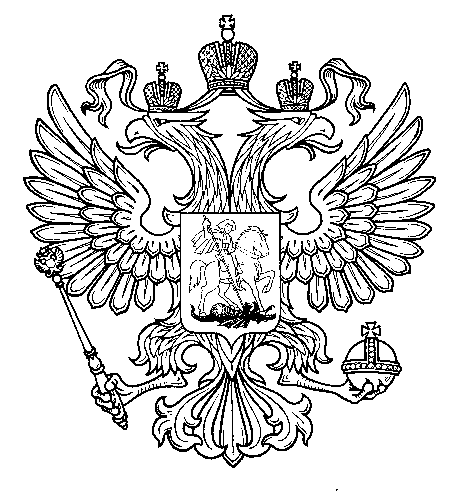 ПрокуратураРоссийской  ФедерацииПрокуратура Самарской областиП Р О К У Р А Т У Р АВолжского районаул. Мечникова, д. 54а, Самара, 4430308 (846) 339-74-25 (27)17.04.2018  № ________________________